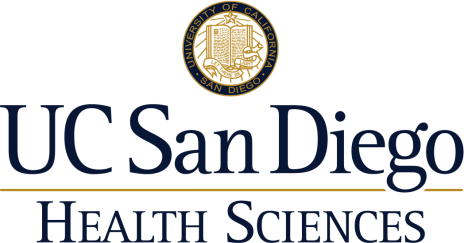 REQUEST FOR LIST OF MENTORED STUDENTSIn order to further evaluate your file please provide a list of students whom you have mentored recently.  (Please be as accurate as possible)StudentE-mailMentor Role (i.e. Thesis Chair,  Advisor, Research Advisor, etc.)Year(s) Institution